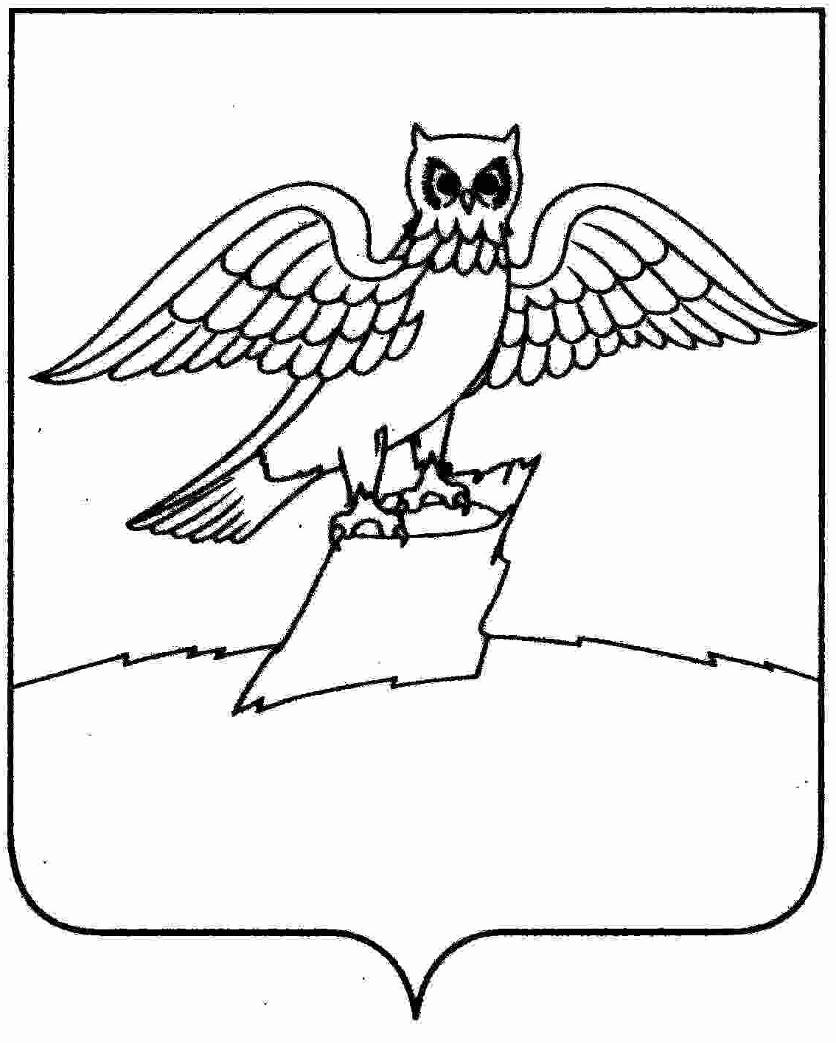 Муниципальное бюджетное учреждение культуры«Городская библиотека» города КиржачПлан работы на апрель  2024 годаКоличество  перерегистрированных  читателей – 750 Количество книговыдач               -  11250 Заведующая МБУК «Городская библиотека»                                                  О.В. Малютина№п/пДата МероприятиеВремя Место Ответственный102.04-06.04.2024«Берегите птиц!» / 1 апреля Международный день птиц 6+- книжная выставкав течениенеделимкр. Кр.Октябрь,ул.Свердлова, д.2Логинова И.В.202.04-27.04.2024«Звёздам навстречу!» 6+-картинная галерея учащихся художественной школы ДШИ им. В.М. Халиловав течение месяцамкр. Кр.Октябрь,ул.Свердлова, д.2Шубина А.М.303.04.2024«Закаляйся! Если хочешь быть здоров!» /7 апреля Всемирный день здоровья 6+- библиотечный урок с использованием  видеороликадля учащихся младшего  и среднего школьного возраста11.00мкр. Кр.Октябрь,ул.Свердлова, д.2Безрукова С.В.402.04-30.04.2024«Необыкновенное явление в литературе»: известные произведения Гоголя/ 215 лет со д/ р Н. В. Гоголя (1809-1852), русского писателя 12+- книжная экспозиция произведений Н. В. Гоголя, литературы о его жизни и творчестве из фонда библиотекив течениемесяцамкр. Кр.Октябрь,ул.Свердлова, д.2Логинова И.В.503.04-09.04.2024«В гостях у книг!» 6+- библиофреш: книжное обозрение в течениенеделимкр. Кр.Октябрь,ул.Свердлова, д.2Логинова И.В.604.04.2024«Вы - будущее планеты!» 12+- литературно-развлекательная игровая программа с использованием презентации и видеороликов по профориентации, организацией рекомендательной литературы, папок  и памяток по теме   «Выбор профессии»  для учащихся 8-10-х классов13.30МБОУСОШ №7Малютина О.В.705.04.2024«Александр Невский – святой витязь Земли Русской!» 6+- исторический час  для учащихся младших классов , просмотром мультфильма «Ледовое побоище» о подвигах Александра Невского и организацией конкурса  рисунков  великого полководца XIII века11.30МБОУСОШ №7Шубина А.М.805.04-13.04.2024«И снова ратной даты слава» ко Дню воинской славы России, посвященный годовщине Ледового побоища 12+-информационно-тематическая   панорамав течениенеделимкр. Кр.Октябрь,ул.Свердлова, д.2Логинова И.В.910.04.2024«Полетели в Космос!» 6+-литературная викторина с использованием  презентации «Космическое путешествие» для школьников и детей детских садов, с организацией конкурса рисунков и поделок летательных аппаратов10.00мкр. Кр.Октябрь,ул.Свердлова, д.2Безрукова С.В.Шубина А.М.1010.04-17.04.2024«К космическим далям вперед!» /12 апреля  Всемирный день авиации и космонавтики 6+- информационно-тематический  стенд с использованием газетных и журнальных статей в течениенеделимкр. Кр.Октябрь,ул.Свердлова, д.2Логинова И.В.1112.04.2024«КОСМИЧЕСКАЯ ЭПОХА» 6+ -праздничная познавательная музыкальная   программа ко  Дню Космонавтики  для проживающих ГЦ «Ветеран» с просмотром видеопрезентации о космосе 10.30ГЦ «Ветеран»Малютина О.В.1216.04-20.04.2024«Чудесный голос Джельсомино»6+-виртуальная выставка одной книги /к Всемирному дню голоса и 65-летию книги Дж. Родари «Джельсомино с стране лжецов»       в течениенеделимкр. Кр.Октябрь,ул.Свердлова, д.2Логинова И.В.1317.04.2024«Правила дорожные – совсем не сложные!» 6+- игровая программа в рамках мероприятий по безопасности жизнедеятельности для воспитанников детских садов10.00мкр. Кр.Октябрь,ул.Свердлова, д.2Безрукова С.В.1425.04.2024«И… снова Пушкин!»12+- литературно-информационная   игра-викторина с участием двух команд «Знатоки» и «Поиск»,     с использованием презентации «Вся жизнь – один прекрасный миг!» и оформлением обзорной книжной панорамы по творчеству великого русского поэта Александра Сергеевича Пушкина:  «Пушкин – наше всё!»  для учащихся старших классов /по Пушкинской карте13.30МБОУСОШ №7Логинова И.В.1526.04.2024«Весна. Весною. О весне!» 6+- литературно-музыкальная гостиная «Зелёная лампа» для читателей широкого круга чтения12.00мкр. Кр.Октябрь,ул.Свердлова,     д.2Малютина О.В.166,13,20,23,27.04.2024«Мультипанорама» 5+- субботний просмотр мультфильмовдля маленьких читателей12.00мкр. Кр.Октябрь,ул.Свердлова, д.2Логинова И.В.Шубина А.М.